PAMUK PRENSGösterim Tarihi: 07 Ekim 2016Dağıtım: Cine FilmYapım: Mint YapımYapımcı: Birol GüvenSenarist: Birol GüvenWeb Sitesi: http://www.pamukprensfilm.comFacebook: http://www.facebook.com/pamukprensmintInstagram: http://www.ınstagram.com/pamukprensmintTwitter: http://www.twitter.com/pamukprensmintTeaser Link: https://www.youtube.com/watch?v=yQlshg39NJ8Yönetmen: Birol Güven, Hasan Tolga PulatOyuncular: Tamer Karadağlı, Arzu Balkan, Birol Güven, Haluk Özenç, Onur SermikKonu:Oyunculardan senaristlere, yönetmenlerden şirket çalışanlarına kadar herkes kendini oynadığı filmde, yapımcı Birol Güven'in yeni projesi Pamuk Prens'te oynaması için ikna etmeye çalıştığı Tamer Karadağlı'nın, özel yaşamı, aşkları, çapkınlıkları tüm gerçekçiliğiyle gözler önüne seriliyor.Pamuk Prens Hakkında:Serin bir Istanbul akşamında göz kırpıyordu yedi tepenin parlak ışıkları, poyraz her zaman ki gibi Kuzeyden gelip tüm kenti baştan aşığı sarmalıyordu. Kırlaşmış saçları soğuk esen rüzgârda dalgalanırken önünde uzayıp giden kentin ışıklarından alamadı gözlerini. Çok değil daha bir kaç yıl once bu şehri, bu ülkeyi altüst etmiş olan büyük aktör Tamer Karadağlı’nın şimdi bu efsanevi başarısından kaynaklanan bambaşka bir sıkıntı yaşıyordu. Bir ülkenin hafızasında silinemeyecek izler bırakan, Söyleyemediklerimizi söyleyen, yapamadıklarımızı yapan bir halk kahramanıydı o..O üzülünce üzülüyor, o sevinince seviniyorduk…Öyle bir oynamıştı ki o rolü, o kadar başarılıydı ki kendisinden çok oynadığı karakterle anılıyorduRolü gerçeğin önüne geçmiştiKadınlar konusunda da en az yaptığı rol kadar başarılıydı.Birçok kadın onunla birlikte olmak istiyor, kahve içmek için araya hatırlı kişi sokuyorlardı.Hem kariyerinde hem çapkınlıkta zirvedeydi…Her yönüyle bir başarı hikâyesiydi.O tam bir yıldızdı.Sonra yıllar geçti. Biz değiştik, o değiştiHayat değişti… ama sector değişmediOnu öyle bir yere koymuşlardı ki o rolden başka bir role yakıştıramıyorlardı. Başka bir karakterde görmek istemiyorlardı.Ama onun paletinde çok renk vardı ve bu renkleri kullanmak istiyordu.Daha yapacak bunca şey varken insanlar onun bir karakterine takılıp kalmıştı. O yeni şeyler yapmak istiyordu.Kariyeri tam bir çıkmaza girmişti. Sadece kariyeri değil aile hayatı da çıkmazdaydı.  Sahnedeki başarısı onu işsiz, kadınlar konusunda ki başarısı da ailesiz bırakmıştı.Karısı, bu kadar gözü dışarıda, bu kadar tekliflere açık birisini evinde istemiyordu. Kızını ara sıra görebiliyordu ama bu ona hiç bir zaman yetmiyordu. Kelimenin tam anlamıyla hayatının en sıkıntılı günlerini yaşıyordu. Artık hayattaki tek amacı eşini ve kızını geri kazanabilmekti ama bu imkânsız gözüküyordu.Tam herşey bitti, game over derken bu büyük aktörün başına öyle bir şey geldi ki hayatı tamamen değişti…Şaşırmaya ve eğlenmeye hazır olun-- Fulya İNANDIKLI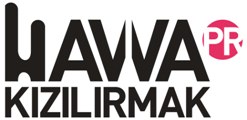 www.havvakizilirmakpr.comBalmumcu Mah.Barbaros Bulvarı Barbaros Apt. No:74 Kat:6 D:18Balmumcu-Beşiktaş/İSTANBULGSM: 0532 787 88 49TELEFON:0212 275 27 130212 275 27 14